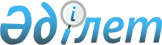 О присоединении к Соглашению об учреждении Международной антикоррупционной академии в качестве международной организацииУказ Президента Республики Казахстан от 8 октября 2013 года № 665

      В соответствии с подпунктом 2) статьи 17 Закона Республики Казахстан от 30 мая 2005 года «О международных договорах Республики Казахстан» ПОСТАНОВЛЯЮ:



      1. Присоединиться к Соглашению об учреждении Международной антикоррупционной академии в качестве международной организации, подписанному 2 сентября 2010 года в городе Вене.



      2. Настоящий Указ вводится в действие со дня подписания.      Президент

      Республики Казахстан                       Н.Назарбаев
					© 2012. РГП на ПХВ «Институт законодательства и правовой информации Республики Казахстан» Министерства юстиции Республики Казахстан
				